SUJET CAS GEMO : LE PLANNING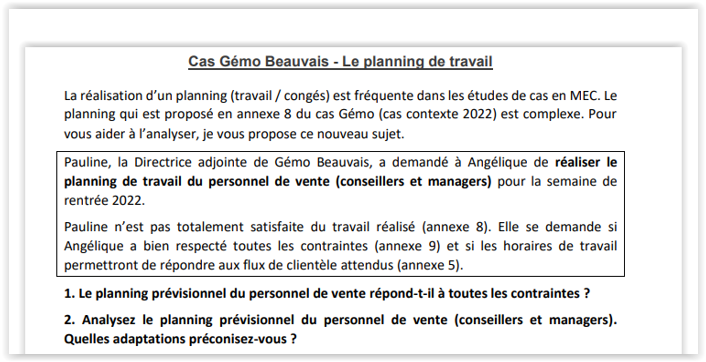 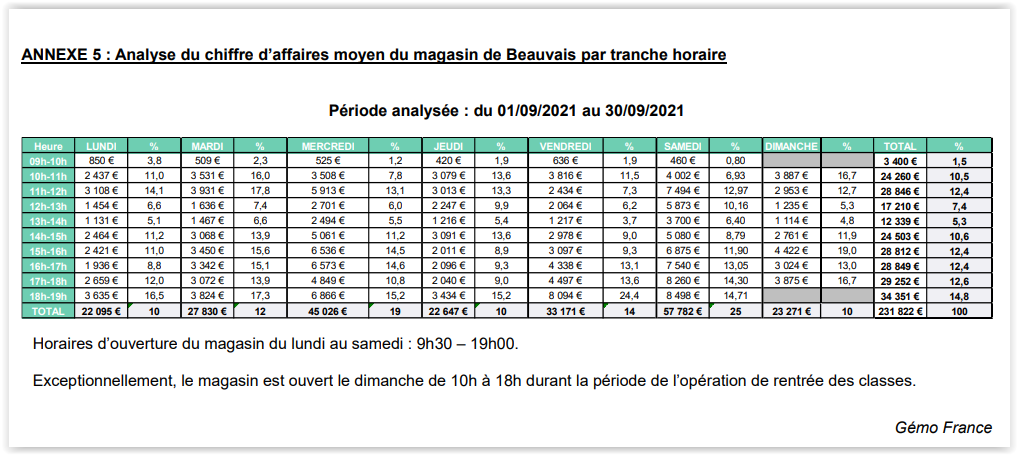 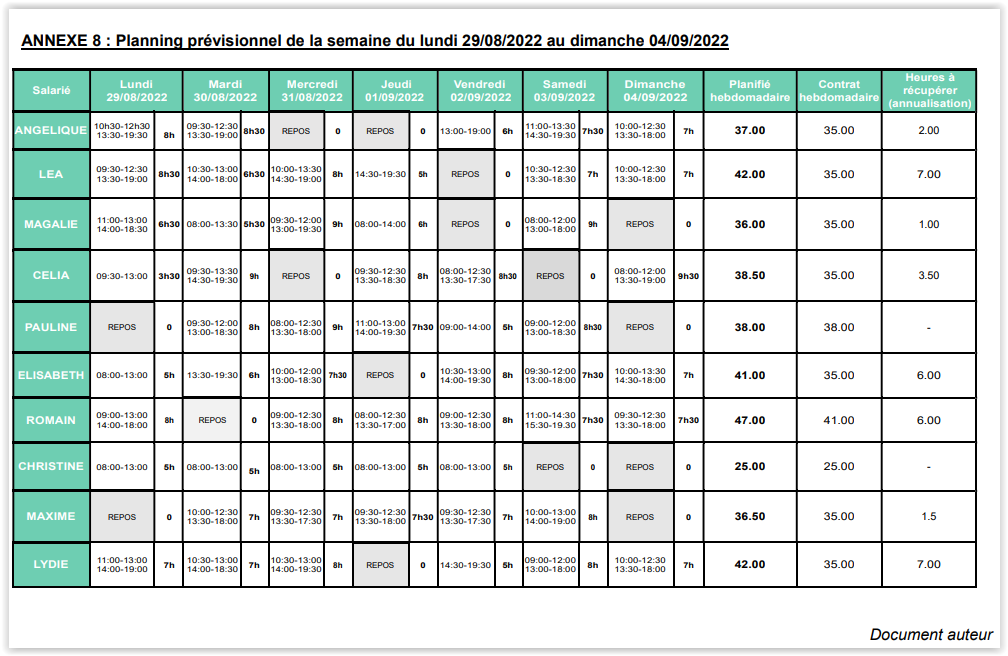 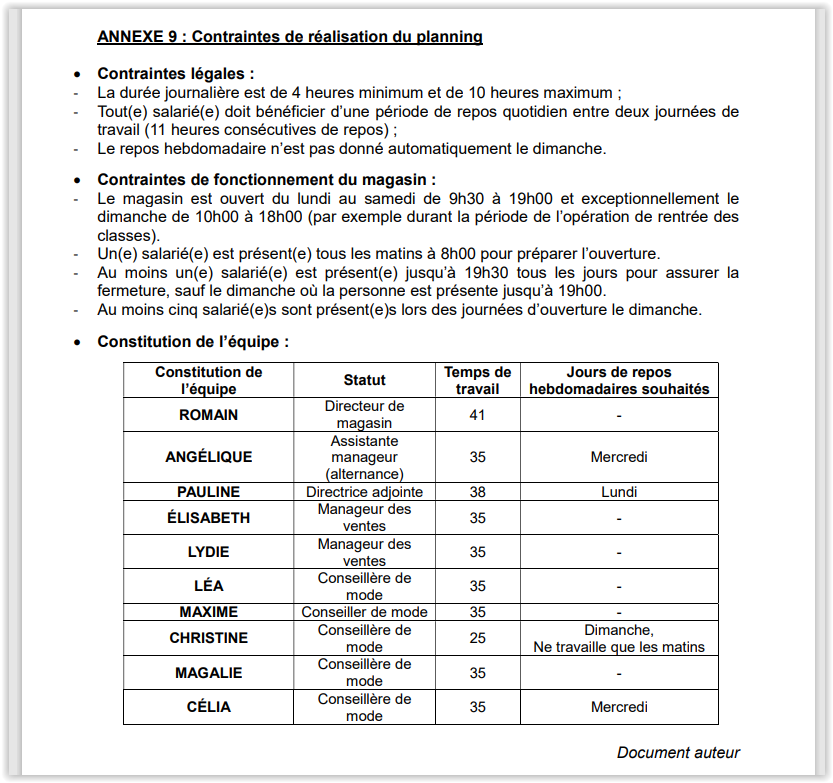 QUESTION 1LISTE DES CONTRAINTESouinon